SECTION SPORTIVE FOOTBALL LDK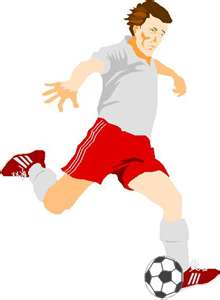 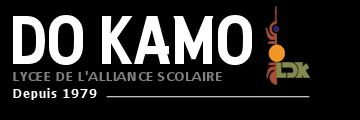 FICHE DE CANDIDATURE SECTION SPORTIVE FOOTBALLANNEE SCOLAIRE 2019 (Garçons) (fiche à retourner avant le vendredi 28 septembre 2018)CONCOURS D’ENTREE MERCREDI 3 OCTOBRE 2018Stade Pentecost à 13h30/16h30 (Nouméa)RENSEIGNEMENTS  ADMINISTRATIFSNOM : 						PRENOM :NE(E) LE :PROFESSION PERE :				PROFESSION MERE :ADRESSE PARENTS :TEL : Fixe : 			Mobile : 			Travail :RENSEIGNEMENTS  SPORTIFSCLUB :						POSTE :SELECTION PROVINCIALE : 	OUI/NON		TERRITORIALE :		OUI/NONRENSEIGNEMENTS  SCOLAIRES COLLEGE :			CLASSE : 			PROFESSEUR EPS :MOYENNE GENERALE 		 Premier  trimestre :			Deuxième trimestre :ORIENTATION AU LYCEE DO KAMO A LA RENTREE 2019  BAC PRO		TEB		LET		GASECONDE		GENERALE				ADAPTEE (2 ans)AUTRESTaille : 			Poids : 			Pointure :SIGNATURE DES PARENTS 					SIGNATURE DU PROFESSEUR  EPS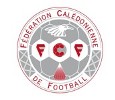 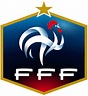 